SARAH CHRISTIE, MPHEducationPending	Ph.D. in Public Health [Thesis Title: Harnessing Resilience: An exploration into individual and contextual factors that facilitate uptake of sexual and reproductive health services (SRHS) and HIV testing amongst South African youth]School of Public Health, University of the Western Cape Bellville, South Africa (Registered 03/2015)2000	Masters in Public Health (MPH) – Community Health Education New York University School of Education, New York, NYWinter Semester ‘00 at University of Cape Town, South Africa1995	Bachelors of Science (B.S.)– Psychology Concentration in Communication Sciences University of Connecticut, Storrs, CTComputer and Analytic SkillsMicrosoft Office Suite-- MS Word, Excel, PowerPoint, Access; SPSS; AtlasTI; EndNote and QDS exposure.Literature reviews, manuscript preparation, qualitative data analysis, descriptive statistics, data triangulation and synthesis, logic models, work plans.Relevant ExperienceNovember 2017 – presentProgram ManagerGlobal Health Leadership Initiative (GHLI), Yale School of Public Health, New Haven, CT, USA –     (E. Linnander, PI)Primary Role: To oversee the day-to-day operations of the evaluation of Project Last Mile (PLM), a partnership led by a Global Development Alliance supported by Coca-Cola and its foundations; the Bill and Melinda Gates Foundation; the Global Fund and USAID to support knowledge transfer of the supply chain and logistics expertise of the Coke system to Ministries of Health in 10 African nations.  This includes project administration; fiscal monitoring; report creation; qualitative data collection and coding; data analysis and synthesis; deliverable tracking and communications. September 2012 – October 2017	Project Manager and Public Health SpecialistEnhancing Care Foundation (formerly Enhancing Care Initiative-ECI), Durban, South Africa –(Dr. S Pillay, Director)Primary Role [as Public Health Specialist]: To develop various grant proposals e.g. for the Governments of Botswana and Malawi, USAID, NIH, CDC, Global Fund, World Bank, GIZ and PEPFAR as well as smaller projects for corporations, private philanthropists and NGOs.Applications successful for World Bank, GIZ and Global Fund tenders. Work has also included curriculum and toolkit development for early childhood development (ECD) providers and inputs on professional mentorship programs, literature reviews on various topics, compilation of progress reports, budget planning, and manuscript preparation.Currently serve as international expert for Strengthening the Adolescent and Youth Friendly Health Service (AYFS) initiative in Eastern Cape [funded by GIZ], and responsible for spearheading school-based youth survey to understand the baseline experiences of youth with the public health sector, as well as their current sexual and reproductive knowledge, practices and healthcare needs. Thirty schools were included in this study, with over 1300 youth participants.Primary Role [as Project Manager]: To manage day-to-day operations for various funded, multi- site health promotion projects to ensure that all deliverables are met according to timeline and within budget, with quality assurance, competence and cost-efficiency, in compliance with national and international standards for ethical practice.Recent projects have included:An Intervention Study: Cross-border Referral of Mineworkers on TB Treatment in Southern Africa. Responsible for managing the day-to-day operations and team supervision for a 9 site randomized controlled trial of a multi-level TB treatment adherence and support intervention for mineworkers with TB from sub-Saharan Africa. This project was funded by the Aquity Innovations via World Bank and included two of the largest gold mining firms in South Africa [1 October 2015 through 30 September 2016].Establishing Occupational Health Service Centers (OHSCs) for TB in the Mining Sector (TIMS) Responsible for the preparatory, in-country work that precedes the scale up and construction of the 11 Occupational Health Service Centers earmarked in the region for mineworkers, ex- mineworkers and their families in eight SADC countries including: Botswana, Lesotho, Namibia, Mozambique, Swaziland, Tanzania, Zambia and Zimbabwe. Such work includes assessing the OH needs of the country, interpreting available mapping data, consultation with multi-sectoral stakeholders, site visits and reports. This project was funded by Wits Health Consortium via the Global Fund and is conducted in partnership with North Star Alliance. [1 June 2016 to present]Key Populations Programme: To support implementation of programmes to increase coverage and uptake of HIV counselling and testing (HCT) and TB screening through comprehensive integrated HIV prevention services for men who have sex with men (MSM) and Transgender (TG) people in the Cape Metro region in the Western Cape. This project is funded by Right-to-Care as a primary recipient of the Global Fund for AIDS, TB and Malaria (GFATM) in South Africa [1 August 2016 to October 2017]November 2003- August 2012	Project Manager/Research Specialist Center for Health, Intervention and Prevention – CHIP (Jeffery D. Fisher, Ph.D., PI, Director) University of Connecticut, Storrs, CTPrimary Role: To manage day-to-day operations for various funded, multi-site HIV prevention with positives (PwP) projects to ensure that all deliverables are met according to timeline and within budget, with quality assurance, competence and cost-efficiency, in compliance with national and international standards for ethical research.Projects included:A Pilot Study to Assess the Feasibility of a Provider-Delivered Prevention Intervention for HIV+ Individuals in urban South Africa, funded by National Institutes of Health (NIH) and CHIP Seed Grant (Fisher, J.D., PI), 2003-2006.Translation of Options/Opciones Intervention into Standard of Care: An Options Demonstration Project, funded by New York State (NYS) AIDS Institute (Cornman, D.H., PI), 2003- 2006.Internet-Based Program to Train Clinicians in HIV Prevention Counseling, Phase II (Cornman, D.H., PI), funded by NIH/National Institute of Mental Health (NIMH), 2004- 2006.Evaluation of OPTIONS Replication Project: A Physician-Delivered Intervention for HIV-Positive Patients in Clinical Care, funded by HHS/HRSA via the Health Research, Inc. (Hirschorn, L., PI & Cornman, D.H.), 2005-2007.Development of Options Training and Implementation Materials (Fisher, J.D., PI & Cornman, D.H., Co-PI), funded by Centers for Disease Control (CDC) and NIMH, 2005-2008.Primary Role (1/1/2004 - 4/30/2012): To manage day-to-day operations for an NIH-funded, multi- site HIV prevention with positives (PwP) study in KwaZulu-Natal, South Africa (i.e., the SA Options Project) to ensure that all deliverables are met according to timeline and within budget, with data quality assurance, competence and cost-efficiency, in compliance with national and international standards for ethical research.Annual budget ~$1.5M+Responsibilities:Led pilot study of an HIV prevention with positives (PwP) intervention in Durban, South Africa with preliminary outcomes resulting in a $6.9 M 5-year grant to evaluate the intervention in an RCT in the public health sector, representing one of the largest investments from the NIH for secondary prevention abroad.Developed successful timeline, project plan, and accompanying budget for grant proposal to NIH as noted above and contributed to scientific proposal, in collaboration with CHIP and UKZN team.Managed and supervised a multi-disciplinary team of researchers, graduate students, and in- country staff for implementation of a 16-site study of a prevention-with-positives (PwP) intervention in two health districts in KZN, South Africa with over 2000 study participants.Forged relationships with key stake holders at the provincial, district, and community-level to garner support for the prevention-with-positives initiative in South AfricaDeveloped content and training materials for HIV risk reduction strategies for people living with HIV (PLWH) used in web-based and in vivo regional training sessions, launched nationally and abroad.Provided technical assistance and training to study staff and lay counselors, in-country.Prepared routine reports of site performance, recruitment and implementation milestones, and data updates to NIH, District Health Authorities, KZN Department of Health, participating clinics, and study team.Monitored a budget of ~$7M for five years of federal funding to review and project expenditures, allocate resources, ensure adequate staffing, and remain in compliance with NIH regulations.Submitted IRB applications and all documents pertaining to regulatory compliance, to obtain various levels of ethical approval for work entailed.Key Performance AreasSuperior attention to detail needed to manage data from a multi-site clinical trial involving both biological and behavioural outcomes.Hands-on experience with troubleshooting and creative solutions in resource-limited settings.Ability to multi-task and successfully manage several projects simultaneously.Excellent communication skills critical for building durable partnerships with diverse stake holders.Competence to supervise staff and manage resources for multi-site, multi-national federally funded studies.Demonstrated performance in achieving deliverables according to schedule and within budget.Knowledge of budget planning and fiscal compliance for US federally-funded grants.Capacity to develop grant proposals, training curricula, intervention content, patient education materials, and evaluation tools.Familiarity with diverse clinical settings and health care delivery systems, in US and in South Africa, and quality improvement (QI) paradigm. November 1996 – November 2003	Program Coordinator (promoted from Project Assistant in 2000) 	 Center for AIDS Research (CFAR) & AIDS Clinical Trials Unit (ACTU) – (FT Valentine, M.D., PI) NYU School of Medicine, New York, NYPrimary Role: To serve as Administrator for the NIH-funded Center for AIDS Research, one of thirteen centers funded nationally for demonstrated excellence in HIV/AIDS research, to oversee the administration, public relations, community involvement and fiscal management for the CFAR and ACTU with $3M+ in annual NIH funding plus ~$1M in industry and private funding.Responsibilities:Managed day-to-day operations for the ACTU and CFAR including hiring staff and assisting with senior level recruitment; tracking expenses and revenue; seeking sources for extramural funding; coordinating with executive offices at NYU School of Medicine and local community- based organizations to plan events and heighten public awareness and participation in CFAR.Provided fiscal oversight and manage expenditures on the operating budget of the CFAR and AIDS Clinical Trials Unit, which included over $3.0M in annual NIH funding, plus additional funds from pharmaceutical industry, private donations and University subsidy.Served as a liaison between the University and Center investigators for public affairs, fundraising, and community events to build prominence of the CFAR within the University and donor community.Organized annual lecture series and community event calendar, with the National AIDS Treatment Advocacy Project (NATAP), United Nations, and other advocacy groups as requested.Prepared annual progress reports for NIH, and responsible for writing the successful administrative portions and $7M+ budget for the competitive application for the CFAR.Developed	copy	and	information	design	for	CFAR	community	website, www.HIVinfosource.org and revamped CFAR site, www.med.nyu.edu/CFARIn conjunction with the community outreach team, developed materials and information campaigns to raise awareness of primary HIV infection and access to clinical trials throughout New York metropolitan area.Participated in needs assessment to determine feasibility of conducting HIV treatment trials in Mombasa, Kenya.As Project AssistantDeveloped and implemented a computerized billing system to monitor utilization as well as generate monthly invoices, for all services provided by CFAR shared resource facilities, i.e. ‘cores’.Scheduled and publicized the monthly CFAR seminar series, which included work-in-progress sessions and public symposia.Created the CFAR brochure, CFAR service handbook and newsletter template to promote awareness of CFAR’s activities and services. Communicated daily with ACTU clients and staff to ensure patient needs, administrative support and general assistance.  Sought relevant funding opportunities via Internet searches to transmit monthly announcements to the CFAR membership.Maintained database of active and pending support in AIDS research in order to track CFARmembers grant support and to recruit new investigators to the Center’s membership.Facilitated the awarding of Pilot Projects or ‘seed grants’ to new AIDS investigators.Scheduled monthly meetings with Executive Committee, distributed agendas, and composed minutes.Key Performance AreasCompetence to interact with various levels of personnel including senior researchers, University executives, community representatives, and clinical support team to achieve goals, leverage resources, and promote awareness of activities.Ability to manage and oversee a large budget with multiple funding sources, with exceptional attention to detail.Familiarity with NIH funding compliance, application and reporting procedures, and award processes.Superior administrative, organizational, and time-management skills.Internship and Consultancy July 2014 until present	Associate Research Scientist [Gratis Appointment] Center for Health, Intervention and Prevention – CHIP (Jeffrey D. Fisher, Ph.D., PI, Director) University of Connecticut, Storrs, CT January 2000 – June 2000	Health Educator Intern HIV Treatment Support Program (NYS funded), Virology Clinic, Bellevue Hospital, New York, NY Responsibilities:Assist to facilitate HIV Education support group discussions, present lectures, and create and evaluate patient education materials for PLWH in care.Conduct focus groups and implement a survey-based interview study to examine barriers to treatment adherence among PLWHRefine assessment tools for the HIV Treatment Support Program, including the addition of psychosocial measures and clinical outcomes to evaluate program. September 1999- May 2000	Consultant and Grant Editor For Hepatitis C Cooperative Research Center application to NIH for Douglas Dieterich, MD, PI New York, NYResponsible for retrieving materials from Co-Investigators, copy-editing submissions, preparing budgets, and writing administrative plan for cooperative agreement.Training MaterialsChristie, S for LiveMoya. (2013) RAISING ROOTS: A Toolkit for Early Childhood Development (ECD) Centres.Cornman, D.H., Christie, S., MacDonald, S., Ngcobo, N. (2011) IZINDLELA ZOKUPHILA / OPTIONS FOR HEALTH TRAINERS’ MANUAL A Guide for Training Lay Counsellors and other Healthcare Providers in how to do Evidence-Based Risk Reduction Counselling with PLWH http://chipcontent.chip.uconn.edu/chipweb/documents/interventions/SA_Options_for_ Health_Training_Manual.pdfChristie, S., Cornman, D.H., Amico, K.R., Cruess, S., Shepherd, L., Glaros, R. (2007) GETTING STARTED WITH OPTIONS: An Implementation Manual for HIV Care Clinics. Available at: http://www.chip.uconn.edu/int_res_options.htmCornman, D.H., Christie, S., Amico, K.R., Cruess, S., Shepherd, L., Glaros, R. (2007) OPTIONS INTERVENTION PROTOCOL MANUAL: A Step-by-Step Guide to Risk Reduction Counseling with PLWHA. Available at: http://www.chip.uconn.edu/int_res_options.htmCruess, S., Cornman, D.H., Amico, K.R., Christie, S., Shepherd, L., Glaros, R. (2007) OPTIONS RISK REDUCTION STRATEGIES MANUAL: A Healthcare Provider’s Guide to Reducing HIV Transmission Risk Among PLWHA. Available at: http://www.chip.uconn.edu/int_res_options.htmHayden, J., Ramsay, D., Rice, G., Taub, A., & Uhrich, B. (Eds.). (2000). The health education specialist: A study guide for professional competence. (4th ed.). Allentown, PA: The National Commission for Health Education Credentialing, Inc. (Manuscript assistance provided – please see Acknowledgments).PublicationsChristie, S., Pillay, S., Shuper P., MacDonald, S., Cornman, D.H., Smith L., Ngcobo, N., Fisher, W.A., Friedland, G.F., Lalloo U., Amico, K.R., Fisher, J.D. for the SA Options team. Sexual behaviour, condom use efficacy, and treatment adherence among PLWH on ART in South Africa. Manuscript in preparation. Shuper, P. A., Pillay, S., MacDonald, S., Christie, S., Cornman, D. H., Fisher, W. A., & Fisher, J. D. (2016). One in 4 HIV-positive South Africans awaiting ART initiation report condomless  sex with a serodiscordant partner. JAIDS Journal of Acquired Immune Deficiency Syndromes, 72(3), e77-e79.Fisher, J.D., Cornman, D.H., Shuper, P.A., Christie, S., Pillay, S., MacDonald, S., Ngcobo, N., Amico, K.R., Lalloo, U., Friedland, G.F., Fisher, W.A. for the SA Options team. (2014). HIV prevention counseling intervention delivered during routine clinical care reduces HIV risk behavior in HIV-infected South Africans receiving antiretroviral therapy: the Izindlela Zokuphila/Options for Health randomized trial. JAIDS, 67(5), 499-507.Shuper, P. A., Kiene, S. M., Mahlase, G., MacDonald, S., Christie, S., Cornman, D. H., ... & Fisher, J.D. (2013). HIV Transmission Risk Behavior Among HIV-Positive Patients Receiving Antiretroviral Therapy in KwaZulu-Natal, South Africa. AIDS and Behavior, 1-9.Kiene, S.M., Fisher, W.A., Shuper, P.A., Cornman, D.H., Christie, S., MacDonald, S., Pillay, S., Mahlase, G., Fisher, J.D. (2013). Understanding HIV Transmission Risk Behavior Among HIV-Infected South Africans Receiving Antiretroviral Therapy: An Information— Motivation—Behavioral Skills Model Analysis. Health Psychology, Vol 32(8), 860-868.Smith, L.R., Amico, K.R., Shuper, P.A., Christie, S., Fisher, W.A., Cornman, D.H., Doshi, M., MacDonald, S., Pillay, S., Fisher, J.D. for the SA Options Team. (2013). Information, motivation, and behavioral skills for early pre-ART engagement in HIV care among patients entering clinical care in KwaZulu-Natal, South Africa. AIDS Care (epub ahead of print), 1-6.Cornman, D. H., Christie, S., Shepherd, L. M., MacDonald, S., Amico, K. R., Smith, L. R., Shuper, P. A., Adelaja, A., Mahlase, G., Fröhlich, J. A., Pillay, S., Lalloo, U. G., Fisher, W. A., & Fisher, J.D. (2011 December). Counsellor-delivered HIV risk reduction intervention addresses safer sex barriers of people living with HIV in KwaZulu-Natal, South Africa. Psychology and Health, 26(12), 1623-1641.Cornman, D.H., Kiene, S.M., Christie, S., Fisher, W.A., Shuper, P.A., Pillay, S., Friedland, G.H., Thomas, C.M, Lodge, L., & Fisher, J.D. (2008). Clinic-based intervention reduces unprotected sexual behavior among HIV-infected patients in KwaZulu-Natal, South Africa: Results of a pilot study. JAIDS, 48(5), 553-560.Kiene, S. M., Christie, S., Cornman, D. H., Fisher, W. A., Shuper, P. A., Pillay, S., et al. (2006).Sexual risk behaviour among HIV-positive individuals in clinical care in urban KwaZulu- Natal, South Africa. AIDS, 20(13), 1779-1784.Presentations (in chronological order)Christie, S., Kiene, S. M., Fisher, J.D., Friedland, G., Giddy, J., Pillay, S., Cele, M., Cornman, D. (May 2004). Integrating prevention into HIV clinical care in urban South Africa: Challenges and feasibility. Oral presentation at the 2nd African Conference on Social Aspects of HIV/AIDS Research, Cape Town, South Africa.Kiene, S. M., Fisher, J. D., Christie, S., Cornman, D., Pillay, S., Cele, M., Shuper, P., Friedland, G., & Giddy, J. (April 2005). Formative research for the development of a clinic-based HIV risk reduction intervention for HIV+ individuals in Durban, South Africa. Paper presented at the 7th International AIDS IMPACT Conference: Biopsychosocial Aspects of HIV Infection, Cape Town, South Africa.Hirschhorn L R, Stylos-Allan M, Marshman F, Cornman, D.H., Christie, S., Kunches, L., Hamby, Y., Coakely, E., McElroy, K. (February 2008) Translating research into practice: Successful replication of a clinic-based Positive Prevention intervention. Poster presented at Conference on Retroviruses and Opportunistic Infections (CROI) 2008, Boston, MA, USA.Shuper, P.A., Kiene, S.M., Mahlase, G., MacDonald, S.P., Christie, S., Cornman, D.H., Kistnasamy, B., Pillay, S., Shepherd, L., Friedland, G.H., Lalloo, U.G., Fisher, J.D., & Fisher, W.A. (August 2008). Correlates of high-risk sexual behaviour among sexually active HIV-positive women and men in clinical care in KwaZulu-Natal, South Africa. Paper presented at XVII International AIDS Conference, Mexico City, Mexico.Cornman, D.H., Christie S., Shepherd L., MacDonald S., Shuper P.A., Mahlase G., Pillay S., Fisher W.A., Kiene S.M., Kistnasamy B., Lalloo U., Fisher J.D. (August 2008). Challenges of providing HIV risk reduction counseling to PLHIV in clinical care in KwaZulu-Natal (KZN), South Africa. Poster presented at XVII International AIDS Conference, Mexico City, Mexico.Kiene, S.M., Shuper, P., Fisher, W., Christie, S., MacDonald, S., Cornman, D., Pillay, S., Lalloo, U., Kistnasamy, M.B., & Fisher, J.D. (August 2008) Acceptability and feasibility of using Audio Computer-Assisted Self Interviewing (ACASI) among HIV-positive adults in clinical care in KwaZulu-Natal, South Africa. Poster presented at XVII International AIDS Conference, Mexico City, Mexico.MacDonald, S., Pillay, S., Cornman, D.H., Fisher, W.A., Christie, S., Mahlase, G., Shuper, P., Kiene, S.M., Kistnasamy, M.B., Shepherd, L., Adelaja, A., Friedland, G.H., Lalloo, U.G., Fisher, J.D. (August 2008). Factors contributing to high-risk sexual behavior among HIV positive adults enrolled on the National ARV Program in KwaZulu-Natal (KZN), South Africa. Poster presented at XVII International AIDS Conference, Mexico City, Mexico.Smith, L.R., Cornman, D.H., MacDonald, S., Shuper, P.A., Christie, S., Shepherd, L.M., Frohlich, J., Fisher, W.A., Fisher, J.D. (April 2009). Piloting a prevention for positives intervention in South Africa: A descriptive examination of risk behavior and utility of risk reduction strategies for HIV-positive patients receiving HIV medical care. Paper presented at CIRA AIDS Science Day, Yale University, New Haven, CT, USA.Shepherd, L.M., Cornman, D.H., MacDonald, S., Christie, S., Mahlase, G., Adelaja, A., Pillay, S., Shuper, P.A., Kiene, S.M., Fisher, W.A., Friedland, G.H., Fisher, J.D. (April 2009). Barriers to safer sexual behavior and HIV risk reduction counseling for HIV-positive adults in KwaZulu- Natal, South Africa (SA). Poster presented at CIRA AIDS Science Day, Yale University, New Haven, CT, USA.Shuper, P.A., Cornman, D.H., MacDonald, S., Christie, S., Frohlich, J., Smith, L., Shepherd, L., Mahlase, G., Pillay, S., Jojo, Z., Quvane, F., Lalloo, U., Fisher, W.A., & Fisher, J.D. (September 2009). Development and pilot testing of an HIV risk-reduction intervention tailored for HIV-positive women and men in clinical care in KwaZulu-Natal, South Africa. Paper presented at the 9th International AIDS Impact Conference, Gaborone, Botswana.Kiene, S.M., Fisher, W.A., Shuper, P., Cornman, D., Christie, S., Pillay, S., MacDonald, S., Shepherd, L., Mahlase, G., Jojo, Z., vanLoggerenberg, F., Lalloo, U., Ngcobo, N., Greener, R., Friedland, G., & Fisher, J.D. (July 2010). An Information-Motivation-Behavioral Skills  Model (IMB) of HIV-Preventive Behavior Among HIV-Positive Individuals in KwaZulu-Natal, South Africa. Presented at the XVIII International AIDS Conference, Vienna, Austria.Shuper, P.A., Kiene, S.M., Mahlase, G., MacDonald, S.P., Christie, S., Cornman, D.H., Fisher, W.A., Friedland, G., Greener, R., Jojo, Z., Lalloo, U.G., Ngcobo, N., Pillay, S., Shepherd, L., vanLoggerenberg, F., & Fisher, J.D. (July 2010). Predictors of unprotected sexual behavior among HIV-positive South African women and men receiving antiretroviral therapy.Presented at the XVIII International AIDS Conference, Vienna, Austria.Pillay S., Shuper, P.A., Moodley K., MacDonald, S.P., Christie, S., Cornman, D.H., Fisher, W.A., Greener R., Ngcobo, N., Lalloo, U.G., Fisher, J.D.(July 2010) Correlates of sexually transmitted infections (STIs) in an HIV infected population on highly active antiretroviral therapy in South Africa (SA). Presented at the XVIII International AIDS Conference, Vienna, Austria.Smith L.R, Amico, K.R., Shuper, P.A., Christie, S., Fisher, W.A., Cornman, D.H., Doshi, M., MacDonald, S., Pillay, S., Fisher, J.D. for the South Africa Options Team. (June 2012) Psychosocial factors influencing early engagement and retention in Pre-ART clinical care in KwaZulu-Natal, South Africa presented at the IAPAC Conference, 2012, Miami, FL.Cornman, D. H., Christie, S., MacDonald, S., Ngcobo, N., Pillay, S., Fisher, W. A., Shuper, P. A., Fisher, J. D. (July 2012). Options for Health/Izindlela Zokuphila: Integrating HIV risk reduction counselling into routine clinical care for PLWH on ART in South Africa. Poster session presented at the XIX International AIDS Conference (AIDS 2012), Washington, DC.Fisher J.D., Cornman, D. H., Shuper, P. A., Christie, S., Pillay, S., MacDonald, S., Ngcobo, N., Amico,K. R., Lalloo, U. G., Friedland, G., Fisher, W. A. (July 2012). HIV prevention intervention delivered during routine clinical care reduces unprotected sex among PLWH on ART in South Africa: Results from the South Africa Options Project. Poster session presented at the XIX International AIDS Conference (AIDS 2012), Washington, DC.Fisher, W. A., Kiene, S. M., Shuper, P. A., Cornman, D. H., Christie, S., MacDonald, S., Pillay, S., Mahlase, G., Fisher, J. D. (July 2012). Understanding HIV transmission risk behavior in the Options for Health/Izindlela Zokuphila study cohort: An Information—Motivation— Behavioral Skills model analysis. Poster session presented at the XIX International AIDS Conference (AIDS 2012), Washington, DC.Shuper, P. A., Kiene, S. M., Mahlase, G., MacDonald, S., Christie, S., Cornman, D. H., Fisher, W. A., Friedland, G., Greener, R., Lalloo, U. G., Ngcobo, N., Pillay, S., Shepherd, L., Smith, L. R., van Loggerenberg, F., Fisher, J. D. (July 2012). Predictors of HIV transmission risk behaviour among HIV-positive South Africans in clinical care. Poster session presented at the XIX International AIDS Conference (AIDS 2012), Washington, DC.Smith L.R, Amico, K.R., Shuper, P.A., Christie, S., Fisher, W.A., Cornman, D.H., Doshi, M., MacDonald, S., Pillay, S., Fisher, J.D. (July 2012). Pre-ART HIV-care Retention Needs for Newly Diagnosed People Living with HIV in KwaZulu-Natal South Africa: A theory-based measure to identify general and clinic-specific intervention targets. Poster session presented at the XIX International AIDS Conference (AIDS 2012), Washington, DC.Shuper, P.A., Christie, S., Amico, K.R., Cornman, D.H., Fisher, W.A., MacDonald, S., Pillay, S., Smith, L., Fisher, J.D. Tested But Not Treated: Risky Sexual Behaviour among HIV+ South Africans Not Yet Eligible for Antiretroviral Therapy (September 2013). Poster session presented at the 2013 AIDS Impact Conference, Barcelona, Spain.Shuper, P.A., Christie, S., Cornman, D.H., Fisher, W.A., Kiene, S.M., Lalloo, U.G., MacDonald, S., Ngcobo, N., Pillay, S., Fisher, J.D. (2014, July). High Rates of HIV Serostatus Disclosure to Recent Sexual Partners among HIV-Positive Individuals Receiving Antiretroviral Therapy in KwaZulu-Natal, South Africa. Poster presented at the 20th International AIDS Conference (AIDS 2014), Melbourne, Australia.Pillay, S., Muzigaba, M., Christie, S., Mngqibisa, R., Osewe, P.L., Ndhlalambi, M., Mhlongo Sigwebela, N., & Mojapelo, M. (October 2016). Identifying challenges in TB treatment     adherence and cross-border referral among migrant workers in the mining sector in Southern Africa. Poster presented at the 47th Union World Conference on Lung Health - Liverpool, UK.     Muzigaba, M., Pillay, S., Christie, S., Mngqibisa, R., Osewe, P.L., Ndhlalambi, M., Mhlongo Sigwebela, N., & Mojapelo, M.  (July 2017) Effectiveness of a multi-level intervention designed to improve TB treatment adherence and retention into care among migrant mineworkers with TB in South African gold mines: A randomised controlled trial. Oral presentation at the 3rd International Conference on Public Health – Kuala Lumpur, Malaysia.         Cooper, D., Green, G., Tembo, D., & Christie, S. (2017). Health care workers’ perspectives of the effects of violence and crime on HIV/AIDS healthcare delivery in suburbs with high levels of violence in Cape Town, South Africa. Oral presentation at AIDS Impact 2017 – Cape Town, South Africa.                   Invited LecturesChristie, S. Behaviour Change as a Strategy for HIV Prevention. Presented 5 March 2007 for Nelson Mandela School of Medicine, University of KwaZulu-Natal, Durban, South Africa.Christie, S. South Africa: Challenges and Hope. Presented 23 April 2008 for St. Johns University, Queens, New York, USA.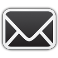 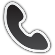 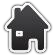 sarahschristie@gmail.comsarah.christie@yale.edu475-439-4660Skype: accessible through sarahschristie@gmail.comCurrent: 1147 Litchfield TurnpikeNew Hartford, CT 06057